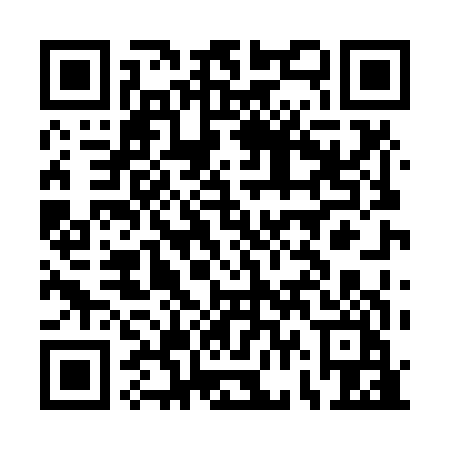 Prayer times for Bennett Bay Landing, Louisiana, USAMon 1 Jul 2024 - Wed 31 Jul 2024High Latitude Method: Angle Based RulePrayer Calculation Method: Islamic Society of North AmericaAsar Calculation Method: ShafiPrayer times provided by https://www.salahtimes.comDateDayFajrSunriseDhuhrAsrMaghribIsha1Mon4:516:101:144:528:179:372Tue4:526:111:144:528:179:363Wed4:526:111:144:528:179:364Thu4:536:121:144:528:179:365Fri4:536:121:154:538:179:366Sat4:546:131:154:538:179:357Sun4:546:131:154:538:179:358Mon4:556:131:154:538:169:359Tue4:566:141:154:538:169:3410Wed4:566:151:154:548:169:3411Thu4:576:151:154:548:169:3412Fri4:586:161:164:548:159:3313Sat4:586:161:164:548:159:3314Sun4:596:171:164:548:159:3215Mon5:006:171:164:548:149:3216Tue5:016:181:164:548:149:3117Wed5:016:181:164:558:149:3018Thu5:026:191:164:558:139:3019Fri5:036:201:164:558:139:2920Sat5:046:201:164:558:129:2821Sun5:046:211:164:558:129:2822Mon5:056:211:164:558:119:2723Tue5:066:221:164:558:119:2624Wed5:076:231:164:558:109:2525Thu5:086:231:164:558:099:2526Fri5:096:241:164:558:099:2427Sat5:096:241:164:558:089:2328Sun5:106:251:164:558:079:2229Mon5:116:261:164:558:079:2130Tue5:126:261:164:558:069:2031Wed5:136:271:164:558:059:19